Dzień dobry , zapraszam na zajęcia Temat tygodnia : Moja ojczyzna Temat dnia : Stolica , Wisła Propozycje dla Rodziców :1 propozycja Dzieci czytają Rodzicom .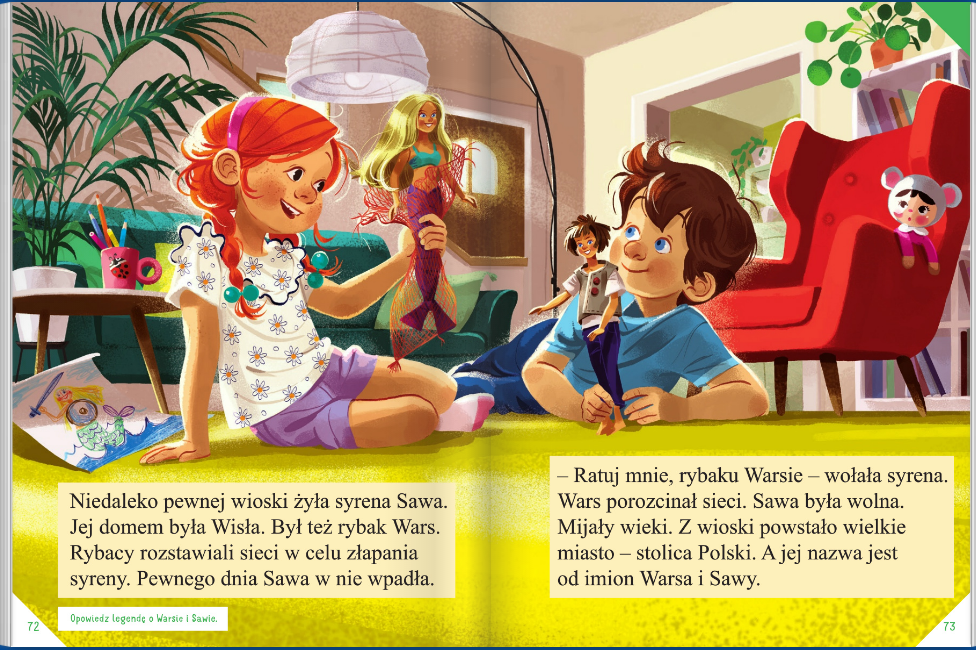 2 propozycja Proponuję wykonanie karty pracy cz.4 str. 30-31 .3 propozycja Proponuję filmik edukacyjny dla dzieci ,, Polak mały ,, .https://www.youtube.com/watch?v=FJ83BRqFPBAMiłego dnia życzę 